Conar 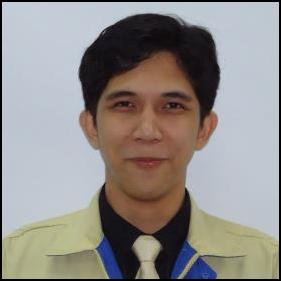 E-mail Address:  conar.369343@2freemail.com 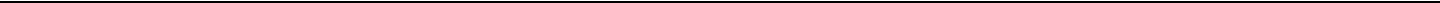 Objective:Mechanical Engineering Technician with Competitive Skills in AutoCAD. Seeking an Opportunity to leverage my technical and professional expertise in Research Product Development /design and project management background.Qualifications:At least 9 years’ experience in manufacturing technical and engineering background. Can design and conceptualize tools & mechanical assembly from sketches and verbal concepts using AutoCAD / Autodesk Inventor / Solid Works and Microsoft Office Software. Able to Interpret and make Technical Drawings. Able to Interpret and make Floor Plan Layout. Well verse in subtractive and additive prototyping (Equipment Parts Fabrication). Have thorough knowledge in material selection for machine parts in specific requirements. In Awareness with the concepts of TPS (Toyota production system), Poka Yoke, JIT, Kaizen and 5S concept, PDCA Cycle, Visual Management, FMEA, GD&T and ISO etc. Capable of working as part of a team. Capable of giving and taking direction. Possesses professional approach in communicating and administering company policies, environmental safety and other personal concerns. Computer Skills:AutoCAD Autodesk Inventor Pro Solid Works Microsoft Office MakerBot (3D Printer) Education:2009 – 2011  Technological University of the Philippines – TaguigBachelor of Science in Engineering – Major in Manufacturing2005 – 2008 Technological University of the Philippines - Taguig Mechanical Engineering TechnologyTrainings and Seminars Attended:Dimensional Metrology 1: Basic Measurement Statistical Process Control ESD Awareness Training Basic and Advance Electrical Safety Control of Hazardous Energies / Fire and Safety Awareness 5S Orientation and ISO 9001:2008 Awareness Experience:Process Engineer – Process Development Engineering SectionROHM Electronics Philippines, Inc.	May 2016 – May 2017A Japanese leading Semiconductor Manufacturing company that produces monolithic ICs, transistors, diodes, and resistors. Location: Cavite PhilippinesAnalyze Production Performance using 6 sigma tools and tackle every Production Problems always with consideration with Lean Manufacturing Practices. Analyze new equipment, technology, or machinery to implement into the production process in order to increase output efficiency and improve quality of work. Oversee equipment installation and create schedules of implementation considering the timeline of the fabrication and contractors commitments. Design using AutoCAD and Autodesk Inventor to make a detailed concept presentation for prototyping to run, test and upgrade the whole system and processes to achieve a more Efficient Production Rate. Production Engineering Specialist – Mechanical GroupROHM Electronics Philippines, Inc.	Jan 2012 – May 2016A Japanese leading Semiconductor Manufacturing company that produces monolithic ICs, transistors, diodes, and resistors. Location: Cavite PhilippinesResponsible in mechanical improvements on particular machine and Modification of Production Flow to enhance maximum production capability. Analyze Production problems using 6 sigma tools. Design Mechanical Assembly, Machine mechanism improvements and Mechanical Parts Material/ Parts Structure Analysis using AutoCAD and Autodesk Inventor. Senior Mechanical Design Engineer – Design and Development GroupRichetec Inc.	Nov 2010 – Sept 2011A Philippine Automated machine manufacturing company that also supports various business line in areas including design, engineering, development and characterization of specialized needs in Metrology, Equipment, Tooling and Fabrication and Consumables. Location: Muntinlupa PhilippinesDesigning and Analyze mechanism of Automated machine Mechanical Assembly using AutoCAD software. Conceptualize and Present Automate Machine Design for Machine Assembly Restoration / Improvement using AutoCAD and Power Point. Built of materials Preparation for new concepts. On-field Service Designer Mechanical Design Technician  – Mechanical DepartmentInzpect Technologies Inc.	Mar 2008 – Nov 2010Equipment Design and Manufacture, Rehabilitation and Upgrade Automated machine including Mechanical works, Software ( PLC system and windows Based GUI system) and computer hardware, Vision Development and Laser Integration. Location: Metro Manila PhilippinesDesign and Analyze mechanism of Automated machine Mechanical Assemble using AutoCAD software. Preparation of Mechanical Parts Detailed drawings for parts fabrication using AutoCAD Software. Key Person for machine rehabilitation (machine Restoration jobs). Reliable person to conceptualize automated machine as per Customer Requirements. Reliable person to access mechanical malfunctions and Machine set-up installations outside the company. Precision Tools OJT Machinist  – Amkor Precision tooling’sAmkor Technology Philippines	Oct 2007 – Mar 2008Amkor Technology, Inc. is one of the world's largest providers of outsourced semiconductor packaging and test services. Location: Muntinlupa PhilippinesResponsible on fabricating machine parts using machine depending on how to finish the work piece. The lists of machine used in the shop are. o Vertical and Horizontal Milling Machine o Lathe machine o Surface Grinder o Bench grinder o EDM machine o TIG/MIG welding machine o Band Saw Machine o  Sheet Metal Bender Personal Data:Name:	Conar Birthday:	October 30, 1988Birth Place:  Taguig City PhilippinesSex:	MaleMarital Status:   SingleLanguage:	English , TagalogReligion:	CatholicVisa Status:   Visit VisaConar Applicant Signature